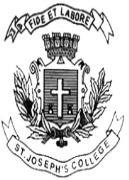 ST. JOSEPH’S COLLEGE (AUTONOMOUS), BENGALURU-27B.A. PSYCHOLOGY - II SEMESTERSEMESTER EXAMINATION: APRIL 2022(Examination conducted in July 2022)              PY218 – Basics of Psychological Processes - IITime- 2 ½ hrs		                                     	               Max Marks-70This question paper contains ONE printed page and THREE partsPart AAnswer all TEN questions						10x2 = 20 MarksWhat is problem-solving?Define intelligence.Differentiate between emotional and social intelligence.What are the different types of psychological motivation?List any two non-verbal ways of communicating emotions.Mention any two differences between psychodynamic and humanistic approaches to personality development.List any two differences between type A and type B personalities?What is the rationale behind doing a review of literature in research? What is functional fixedness? What are the benefits and disadvantages of the survey method?Part B	    Answer any FOUR questions 					4X5 = 20 MarksExplain convergent and divergent thinking in brief Discuss Sternberg's triarchic theory on intelligence Discuss any one theory of emotion.Write a short note on The Big Five Personality FactorsExplain various stages involved in conducting a scientific researchDifferentiate between Cattell’s fluid & crystallised intelligence. Part C	   Answer any THREE questions				           3X10 = 30 MarksExplain Maslow’s theory on needs along with examples Write a detailed note on different types of personality assessments/test along with their benefits and limitations. Describe in detail the ethical guidelines involved in research.Explain multiple intelligences by Gardner. Elaborate the obstacles in the steps involved in problem solving.***